§9002.  RulesThe department shall adopt rules for veterans' adult day health care programs, which must include, but may not be limited to, rules pertaining to the health and safety of the eligible participants and staff, the quality of the program provided, the administration of medication and licensing procedures. Reimbursement to the provider of veterans' adult day health care must be at the rate of 65% of the MaineCare reimbursement for nursing facility care.  The department shall use as guidance for the rules those established by the United States Department of Veterans Affairs, 38 Code of Federal Regulations, Part 52.  [PL 2011, c. 444, §1 (NEW).]SECTION HISTORYPL 2011, c. 444, §1 (NEW). The State of Maine claims a copyright in its codified statutes. If you intend to republish this material, we require that you include the following disclaimer in your publication:All copyrights and other rights to statutory text are reserved by the State of Maine. The text included in this publication reflects changes made through the First Regular and First Special Session of the 131st Maine Legislature and is current through November 1, 2023
                    . The text is subject to change without notice. It is a version that has not been officially certified by the Secretary of State. Refer to the Maine Revised Statutes Annotated and supplements for certified text.
                The Office of the Revisor of Statutes also requests that you send us one copy of any statutory publication you may produce. Our goal is not to restrict publishing activity, but to keep track of who is publishing what, to identify any needless duplication and to preserve the State's copyright rights.PLEASE NOTE: The Revisor's Office cannot perform research for or provide legal advice or interpretation of Maine law to the public. If you need legal assistance, please contact a qualified attorney.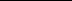 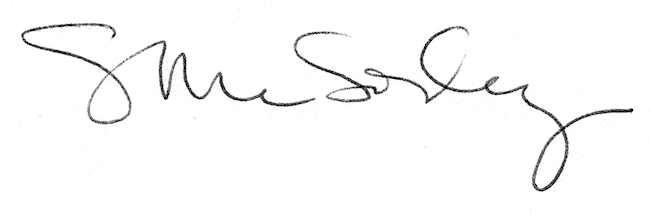 